MondayTuesdayWednesdayThursdayFridaySpecial Entrée Grades 6-8 only2Teriyaki Chicken Rice BowlOriental Veggies 
Steamed Broccoli 
Mandarin Oranges
Fortune Cookie National Teacher Day   3Oven Roasted Chicken Green Beans Dinner Roll 4Sloppy JoesBaked FriesHoney Glazed Carrot Coins PeachesJell-O with or without topping Cinco De Mayo!         5Taco on a soft shellCheeseSalsa Shredded Romaine Lettuce Refried Beans with Melted Cheese Light Sour Cream6Personal Pizza Baby Carrots 
Celery Sticks 
Cucumber circles 
Light Ranch Dip
Cookie 
Fruit Turkey & Cheese on a Sub Roll9Chicken Nuggets Spiral Pasta  Corn Green Beans Condiments  Warm Apple Slices with Cinnamon 10Hot Dog on a bun Roasted Red Potatoes Homemade cole slaw Choice of condiment Fresh Watermelon Wedge11French Toast Sticks Sausage Links SyrupBlueberry dipping sauceApple SauceRoasted Sweet potatoes with Cinnamon & Brown SugarFruit12Choice of Hamburger or Cheeseburger on a WW Bun Tomato & lettuce toppersPickles CondimentsHomemade Baked Beans Fruit              13Stuffed Crust Pizza Baby Carrots Fresh Broccoli Florets Light Ranch dressingFresh Fruit Cookie Tuna Salad on a Hamburger Roll16Chicken Fajita Cheese SalsaCorn Peaches       17Pulled Pork Sandwich on a Bun Homemade Baked Beans Roasted Cauliflower Fresh Watermelon Wedge  18Crispy Chicken Patty on a Bun Tomato and lettuce toppers Steamed Broccoli CondimentsFruit Warm Cinnamon Apples 19American Chop Suey Smile Fries Apple Crisp National Pizza Party Day 20Domino’s Pizza 
Baby Carrots 
Celery Sticks 
Cucumber circles 
Light Ranch Dip
Cookie 
FruitSouthwestern Chicken SaladFajita Seasoned chicken strips, tomatoes, cucumbers & cheese served on a Romaine Iceberg blend with a side of Salsa & Light ranch dressing23Spicy Thai Noodles Steamed Broccoli Mandarin Oranges Fortune Cookie24RiBBQ on WW Bun Lettuce & Tomato Topper Baked Krinkle Cut French fries Steamed Carrots Apple Crisp 25Whole Wheat Spaghetti with or without Meatsauce BreadstickFresh Garden Side Salad DressingPeaches 26Personal Pizza Baby Carrots & Celery Sticks 
Cucumber circles 
Light Ranch Dip
Cookie 
Fruit 27Half DayNo Lunch servedLunch MuncherCheddar goldfish crackersDinner rollHamCheeseTurkeyFruit30Memorial DayNo school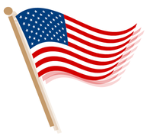 31Fish-In-chipsAcadian Red fish breaded in Cape Cod potato chipsRoasted Red Potatoes Homemade cole slaw Choice of condiment Dinner roll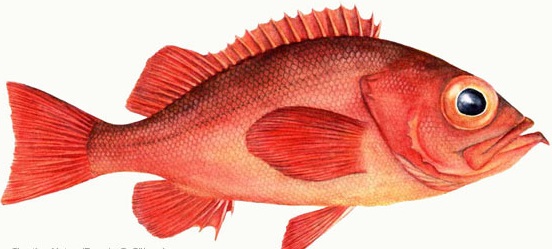 Fresh Fruit   You can now prepay and check balances and transactions online! Go to www.myschoolbucks.com to register.  This institution is an equal opportunity providerPrice of lunch: $3.00 (free and reduced price $0.40 meals available for families that qualify)Al a Carte Milk: $0.50Milk and assorted veggies and fresh and cupped fruit is included at every meal every day.Price for the month of May is $60.00.Applications for free or reduced meals available at school office and at www.braintreeschools.orgContact Megan Ahrenholz, RD with questions or comments at mahrenholz@braintreema.govOr 781-794-8473.Available as entrée choices everyday: PB & J sandwich with graham crackers and cheese stickFresh Garden Salad with Pita Bread